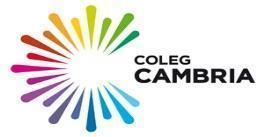 COLEG CAMBRIADISGRIFIAD SWYDD A MANYLEB YR UNIGOLYNTeitl y Swydd: 	Darlithydd		Yn atebol i’r:	Cyfarwyddwr CwricwlwmYstod Gyflog: 	M1 - UP3	.-----------------------------------------------------------------------------------------------------------------Prif Ddiben y Swydd:- Addysgu nifer o raglenni i’w cytuno arnynt gyda’r rheolwr atebolTasgau Allweddol: Cyflawni addysgu a drefnwyd, paratoi deunyddiau dysgu, marcio gwaith myfyrwyr, cysylltu â chyrff dyfarnu a goruchwylio arholiadau   Darparu arweiniad addysgol, cymorth a chwnsela i bob myfyriwr a gweithredu fel tiwtor personol yn ôl y galw Cynorthwyo gyda recriwtio a chyfweld myfyrwyr yn ôl y gofynCymryd rhan mewn marchnata, cynllunio, asesu a gwerthuso darpariaeth cyrsiau Cysylltu â thiwtoriaid meysydd busnes eraill ynglŷn ag adnoddau, datblygu’r cwricwlwm, adroddiadau myfyrwyr a materion perthnasol eraill Cysylltu â noddwyr a chyflogwyr myfyrwyr pan fydd angen Cwblhau a chynhyrchu dogfennau erbyn y terfynau amser y cytunwyd arnynt, fel, cofrestri, cynlluniau gwaith, cofnodion gwaith, adolygu cyrsiau, dogfennau dadansoddi cyrsiau, adroddiadau myfyrwyr, adroddiadau absenoldeb, ffeiliau cwrs ac atiGweithredu a chadw at systemau ansawdd i sicrhau bod ein targedau cadw myfyrwyr, targedau recriwtio a thargedau cyflawni yn gwella’n barhaus yn unol â Pholisi’r ColegCymryd rhan mewn gweithdrefnau hunanasesu’r sefydliad; arolygon allanol a gofynion archwilio; a gweithgarwch dilysu allanol a mewnolMonitro a gwerthuso sesiynau dysgu a chymryd rhan mewn arsylwadau addysguCyflawni unrhyw ddyletswyddau eraill yn unol â'r swydd ac amodau gwasanaeth ac a fyddai'n gallu cynnwys cymryd rhan mewn cynllunio a threfnu unrhyw ddigwyddiadau arbennig a gynhelir gan y maes busnes, gan gynnwys digwyddiadau mewnol ac allanolNodweddion Arbennig: Amh.Pethau Amrywiol:Mae gennych ddyletswydd gyfreithiol, hyd y bo modd yn rhesymol ymarferol, i sicrhau nad ydych yn peryglu'ch hun nac unrhyw un arall trwy eich gweithredoedd neu'ch esgeulustod. Yn ogystal â hynny, mae’n rhaid i chi gydweithredu â'r coleg ar faterion iechyd a diogelwch a rhaid i chi beidio ag ymyrryd na chamddefnyddio unrhyw beth a ddarperir at ddibenion iechyd, diogelwch a lles.Rydych yn gyfrifol am gymhwyso Polisi Cyfle Cyfartal y Coleg yn eich maes cyfrifoldeb eich hun ac yn eich ymddygiad cyffredinol.Mae gennych chi gyfrifoldeb i hyrwyddo lefelau uchel o ofal i gwsmeriaid yn eich meysydd gwaith eich hun.Bydd yn ofynnol i chi gymryd rhan yn y broses Werthuso, gan gymryd rhan mewn gosod amcanion i gynorthwyo i fonitro perfformiad a chyflawni datblygiad personol.Y dyletswyddau perthnasol eraill hynny sy'n cyd-fynd â'r swydd y bydd eich rheolwr yn eu pennu i chi a thrwy drafod â chi. Ni ddylid gwrthod cyflawni’r dyletswyddau hynny’n afresymol.Adolygu:Dyma ddisgrifiad o'r swydd fel y mae ar hyn o bryd. Gellir ei adolygu a'i ddiweddaru o bryd i'w gilydd i sicrhau ei fod yn cyd-fynd yn gywir â’r swydd y mae'n ofynnol ei chyflawni, neu i gynnwys newidiadau arfaethedig.  Llofnodwyd: ……………………………………………	Dyddiad ………………….DEILIAD Y SWYDD						Llofnodwyd: …………………………………………….           Dyddiad …………………..Cyfarwyddwr ADManyleb yr UnigolynPriodoleddauPriodoleddauEitemMeini Prawf PerthnasolMeini Prawf PerthnasolMeini Prawf PerthnasolSut Fyddwn yn eu CanfodHanfodol/ Dymunol1 Sgiliau a Galluoedd1.11.21.31.41.51.61.71.81.9Gallu canfod, dehongli a chymhwyso gwybodaeth benodol i’w hymarfer.Gallu defnyddio rhaglenni MS Office, yn enwedig PowerPoint. Gallu llywio’r Rhyngrwyd a Mewnrwydi.Gallu datblygu a defnyddio ystod o dechnegau addysgu a dysgu.Adnabod cryfderau ac anghenion datblygu myfyrwyr a'u gwneud yn ymwybodol ohonynt.Gallu asesu canlyniadau dysgu a chyflawniadau dysgwyr.Gallu ymdrin yn gyflym ac yn effeithiol ag ymddygiad amhriodol yn yr ystafell ddosbarth.Gallu paratoi deunyddiau addysgu ysgrifenedig a gweledol effeithiol.Dangos gwerthfawrogiad o werthoedd a moeseg AB.Gallu adfyfyrio a gwerthuso eich perfformiad eich hun a chynllunio ar gyfer ymarfer yn y dyfodol.Gallu canfod, dehongli a chymhwyso gwybodaeth benodol i’w hymarfer.Gallu defnyddio rhaglenni MS Office, yn enwedig PowerPoint. Gallu llywio’r Rhyngrwyd a Mewnrwydi.Gallu datblygu a defnyddio ystod o dechnegau addysgu a dysgu.Adnabod cryfderau ac anghenion datblygu myfyrwyr a'u gwneud yn ymwybodol ohonynt.Gallu asesu canlyniadau dysgu a chyflawniadau dysgwyr.Gallu ymdrin yn gyflym ac yn effeithiol ag ymddygiad amhriodol yn yr ystafell ddosbarth.Gallu paratoi deunyddiau addysgu ysgrifenedig a gweledol effeithiol.Dangos gwerthfawrogiad o werthoedd a moeseg AB.Gallu adfyfyrio a gwerthuso eich perfformiad eich hun a chynllunio ar gyfer ymarfer yn y dyfodol.Gallu canfod, dehongli a chymhwyso gwybodaeth benodol i’w hymarfer.Gallu defnyddio rhaglenni MS Office, yn enwedig PowerPoint. Gallu llywio’r Rhyngrwyd a Mewnrwydi.Gallu datblygu a defnyddio ystod o dechnegau addysgu a dysgu.Adnabod cryfderau ac anghenion datblygu myfyrwyr a'u gwneud yn ymwybodol ohonynt.Gallu asesu canlyniadau dysgu a chyflawniadau dysgwyr.Gallu ymdrin yn gyflym ac yn effeithiol ag ymddygiad amhriodol yn yr ystafell ddosbarth.Gallu paratoi deunyddiau addysgu ysgrifenedig a gweledol effeithiol.Dangos gwerthfawrogiad o werthoedd a moeseg AB.Gallu adfyfyrio a gwerthuso eich perfformiad eich hun a chynllunio ar gyfer ymarfer yn y dyfodol.C/CFC/CFC/CFC/CFC/CFC/CFC/CFC/CFC/CFHHHHHHHHH2Gwybodaeth Gyffredinol ac Arbenigol 2.12.22.32.4Gwybod am bwysigrwydd safonau ansawdd mewn addysgu. Dangos eich bod yn deall y datblygiadau cyfredol yn eich maes arbenigol eich hun a sut y byddwch yn sicrhau bod gennych y wybodaeth ddiweddaraf am y datblygiadau hyn.Gwybodaeth am yr ystod eang o anghenion dysgu a sut i ddiwallu’r anghenion hyn mewn amgylchfyd dysgu.Gallu dadansoddi a defnyddio gwybodaeth allweddol i lywio addysgu a dysgu.Gwybod am bwysigrwydd safonau ansawdd mewn addysgu. Dangos eich bod yn deall y datblygiadau cyfredol yn eich maes arbenigol eich hun a sut y byddwch yn sicrhau bod gennych y wybodaeth ddiweddaraf am y datblygiadau hyn.Gwybodaeth am yr ystod eang o anghenion dysgu a sut i ddiwallu’r anghenion hyn mewn amgylchfyd dysgu.Gallu dadansoddi a defnyddio gwybodaeth allweddol i lywio addysgu a dysgu.Gwybod am bwysigrwydd safonau ansawdd mewn addysgu. Dangos eich bod yn deall y datblygiadau cyfredol yn eich maes arbenigol eich hun a sut y byddwch yn sicrhau bod gennych y wybodaeth ddiweddaraf am y datblygiadau hyn.Gwybodaeth am yr ystod eang o anghenion dysgu a sut i ddiwallu’r anghenion hyn mewn amgylchfyd dysgu.Gallu dadansoddi a defnyddio gwybodaeth allweddol i lywio addysgu a dysgu.C/CFC/CFC/CFC/CFHHHH3Addysg a Hyfforddiant3.13.23.33.4Cymwysterau Lefel 3 o leiaf mewn maes pwnc arbenigol perthnasol. Cymhwyster Addysgu (e.e. Tystysgrif Addysg, TAR, C&G 7407).Cymhwyster Asesydd neu’n gweithio tuag hynny, (yn dibynnu ar ofynion y cwrs).Cymhwyster Dilysydd neu’n gweithio tuag hynny, (yn dibynnu ar ofynion y cwrs).Cymwysterau Lefel 3 o leiaf mewn maes pwnc arbenigol perthnasol. Cymhwyster Addysgu (e.e. Tystysgrif Addysg, TAR, C&G 7407).Cymhwyster Asesydd neu’n gweithio tuag hynny, (yn dibynnu ar ofynion y cwrs).Cymhwyster Dilysydd neu’n gweithio tuag hynny, (yn dibynnu ar ofynion y cwrs).Cymwysterau Lefel 3 o leiaf mewn maes pwnc arbenigol perthnasol. Cymhwyster Addysgu (e.e. Tystysgrif Addysg, TAR, C&G 7407).Cymhwyster Asesydd neu’n gweithio tuag hynny, (yn dibynnu ar ofynion y cwrs).Cymhwyster Dilysydd neu’n gweithio tuag hynny, (yn dibynnu ar ofynion y cwrs).C/CTC/CTC/CTC/CT        HHDD4Cymwyseddau Personol4.14.24.34.44.54.64.74.8Sgiliau cyfathrebu a rhyngbersonol ardderchog.Gallu sefydlu perthnasau gweithio effeithiol, gweithio’n dda mewn tîm. Yn hunan-hyderus ac yn dangos egni a brwdfrydedd yn yr amgylchfyd dysgu.Yn greadigol, yn arloesol ac yn llawn dychymyg.Yn agored ac yn ymatebol i anghenion pobl eraill.Gallu addasu’n gyflym i amgylchiadau newidiol a syniadau newydd. Wedi ymrwymo i ddatblygiad personol a phroffesiynol parhaus.Dangos ymrwymiad i Gydraddoldeb ac Amrywiaeth.Sgiliau cyfathrebu a rhyngbersonol ardderchog.Gallu sefydlu perthnasau gweithio effeithiol, gweithio’n dda mewn tîm. Yn hunan-hyderus ac yn dangos egni a brwdfrydedd yn yr amgylchfyd dysgu.Yn greadigol, yn arloesol ac yn llawn dychymyg.Yn agored ac yn ymatebol i anghenion pobl eraill.Gallu addasu’n gyflym i amgylchiadau newidiol a syniadau newydd. Wedi ymrwymo i ddatblygiad personol a phroffesiynol parhaus.Dangos ymrwymiad i Gydraddoldeb ac Amrywiaeth.Sgiliau cyfathrebu a rhyngbersonol ardderchog.Gallu sefydlu perthnasau gweithio effeithiol, gweithio’n dda mewn tîm. Yn hunan-hyderus ac yn dangos egni a brwdfrydedd yn yr amgylchfyd dysgu.Yn greadigol, yn arloesol ac yn llawn dychymyg.Yn agored ac yn ymatebol i anghenion pobl eraill.Gallu addasu’n gyflym i amgylchiadau newidiol a syniadau newydd. Wedi ymrwymo i ddatblygiad personol a phroffesiynol parhaus.Dangos ymrwymiad i Gydraddoldeb ac Amrywiaeth.C/CFC/CFC/CFC/CFC/CFC/CFC/CFC/CFHHHHHHHH5Gofynion Arbennig5.15.2Gallu cyfathrebu trwy gyfrwng y Gymraeg.Dangos empathi â diwylliant Cymru.Gallu cyfathrebu trwy gyfrwng y Gymraeg.Dangos empathi â diwylliant Cymru.Gallu cyfathrebu trwy gyfrwng y Gymraeg.Dangos empathi â diwylliant Cymru.C/CFC/CFDHAllwedd:Allwedd:Allwedd:Sut Fyddwn yn eu CanfodCCaisCaisCaisAllwedd:Allwedd:Allwedd:Sut Fyddwn yn eu CanfodCFCyfweliadCyfweliadCyfweliadAllwedd:Allwedd:Allwedd:Sut Fyddwn yn eu CanfodPPrawfPrawfPrawfAllwedd:Allwedd:Allwedd:Sut Fyddwn yn eu CanfodCTCopi o DystysgrifauCopi o DystysgrifauCopi o DystysgrifauAllwedd:Allwedd:Allwedd:Sut Fyddwn yn eu CanfodCL CyflwyniadCyflwyniadCyflwyniad